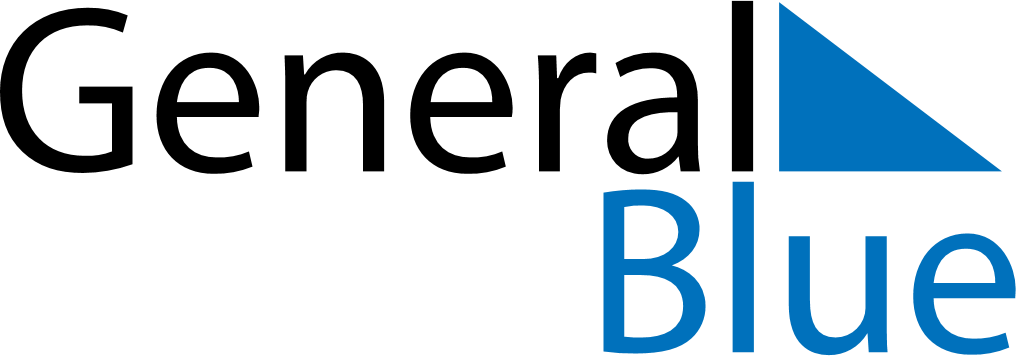 August 2021August 2021August 2021August 2021BoliviaBoliviaBoliviaSundayMondayTuesdayWednesdayThursdayFridayFridaySaturday12345667Agrarian Reform DayIndependence DayIndependence Day8910111213131415161718192020212223242526272728293031